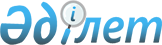 Сыртқы экономикалық қызметті реттеу жүйесінде "бірыңғай терезе" механизмін дамытудың негізгі бағыттарын іске асыру жөніндегі іс-шаралар жоспарын орындау бойынша жұмыс тобының құрамы туралыЕуразиялық экономикалық комиссия Алқасының 2017 жылғы 21 наурыздағы № 26 өкімі.
      Еуразиялық экономикалық комиссия Алқасының 2015 жылғы 28 қыркүйектегі № 124 шешімін орындау үшін:
      1. Қоса беріліп отырған Сыртқы экономикалық қызметті реттеу жүйесінде "бірыңғай терезе" механизмін дамытудың негізгі бағыттарын іске асыру жөніндегі іс-шаралар жоспарын орындау бойынша жұмыс тобының құрамы бекітілсін.
      2. Еуразиялық экономикалық комиссия Алқасының "Сыртқы экономикалық қызметті реттеу жүйесінде "бірыңғай терезе" механизмін дамытудың негізгі бағыттарын іске асыру жөніндегі іс-шаралар жоспарын орындай боуынша жұмыс тобының құрамы туралы" 2015 жылғы 22 желтоқсандағы № 162 өкімінің күші жойылды деп танылсын.
      3. Осы Өкім қабылданған күнінен бастап күшіне енеді. Сыртқы экономикалық қызметті реттеу жүйесінде "бірыңғай терезе" механизмін дамытуның негізгі бағыттарын іске асыру жөніндегі іс-шаралар жоспарын орындау бойынша жұмыс тобының ҚҰРАМЫ
      Ескерту. Жұмыстың бағыттары жұмыс тобының тиісті тақырыптық блоктарына сәйкес анықталады:
      кедендік – "Электрондық кеден" тақырыптық блогі;
      қаржылық және салықтық – "Төлеу, төлемдер және электрондық коммерция" тақырыптық блогі;
      регулятивтік – "Рұқсат беру құжаттары" тақырыптық блогі;
      көліктік – "Көлік және логистика" тақырыптық блогі;
      ақпараттық – "Ақпараттық технологиялар" тақырыптық блогі.
					© 2012. Қазақстан Республикасы Әділет министрлігінің «Қазақстан Республикасының Заңнама және құқықтық ақпарат институты» ШЖҚ РМК
				
      Еуразиялық экономикалық комиссия         Алқасының Төрағасы                            Т. Саркисян
Еуразиялық экономикалық
комиссия Алқасының
2017 жылғы 21 наурыздағы 
№ 26 өкімімен
БЕКІТІЛГЕН
Т.А.Ә.
Лауазымның атауы
Жұмыстың бағыты
Жұмыстың бағыты
Кадыркулов
Мукай
Асанович
Еуразиялық экономикалық комиссияның кедендік ынтымақтастық жөніндегі Алқа мүшесі (министрі)
жұмыс тобының жетекшісі, үйлестіру кеңесінің мүшесі
жұмыс тобының жетекшісі, үйлестіру кеңесінің мүшесі
Асаул
Максим Анатольевич
Еуразиялық экономикалық комиссияның Көлік және инфрақұрылым департаменті директорының орынбасары 
жұмыс тобы жетекшісінің орынбасары, үйлестіру кеңесінің мүшесі – көлік бағыты бойынша тақырыптық блоктың жетекшісі
жұмыс тобы жетекшісінің орынбасары, үйлестіру кеңесінің мүшесі – көлік бағыты бойынша тақырыптық блоктың жетекшісі
Дүйсебаев
Сержан Дәмебайұлы
Еуразиялық экономикалық комиссияның Кеден заңнамасы және құқық қолдану практикасы департаменті директорының орынбасары 
жұмыс тобы жетекшісінің орынбасары, үйлестіру кеңесінің мүшесі – кедендік бағыт бойынша тақырыптық блоктың жетекшісі
жұмыс тобы жетекшісінің орынбасары, үйлестіру кеңесінің мүшесі – кедендік бағыт бойынша тақырыптық блоктың жетекшісі
Байсеркеев
Бактыбек
Закирович
Еуразиялық экономикалық комиссияның Кедендік инфрақұрылым департаментінің директоры 
жұмыс тобы жетекшісінің орынбасары, үйлестіру кеңесінің мүшесі – регулятивтік бағыт бойынша тақырыптық блоктың жетекшісі
жұмыс тобы жетекшісінің орынбасары, үйлестіру кеңесінің мүшесі – регулятивтік бағыт бойынша тақырыптық блоктың жетекшісі
Караян
Хажак Гамлетович
Еуразиялық экономикалық комиссияның Ақпараттық технологиялар департаментінің директоры 
жұмыс тобы жетекшісінің орынбасары, үйлестіру кеңесінің мүшесі – ақпараттық бағыт бойынша тақырыптық блоктың жетекшісі
жұмыс тобы жетекшісінің орынбасары, үйлестіру кеңесінің мүшесі – ақпараттық бағыт бойынша тақырыптық блоктың жетекшісі
Хулхачиев
Бембя Викторович
Еуразиялық экономикалық комиссияның Қаржы саясаты департаменті директорының орынбасары  
жұмыс тобы жетекшісінің орынбасары, үйлестіру кеңесінің мүшесі – қаржылық және салықтық бағыт бойынша тақырыптық блоктың жетекшісі
жұмыс тобы жетекшісінің орынбасары, үйлестіру кеңесінің мүшесі – қаржылық және салықтық бағыт бойынша тақырыптық блоктың жетекшісі
                           Армения Республикасынан
                           Армения Республикасынан
                           Армения Республикасынан
                           Армения Республикасынан
Пашаян 
Микаел Мушегович
Армения Республикасының Үкіметі жанындағы Мемлекеттік кірістер комитетінің Ақпараттық технологиялар басқармасының басшысы
жұмыс тобы үйлестіру кеңесінің мүшесі
жұмыс тобы үйлестіру кеңесінің мүшесі
Абрамян
Мгер
Гамлетович
Армения Республикасы Орталық банкінің қаржылық жүйені реттеу бөлімінің басшысы
регулятивтік
қаржылық және салықтық
регулятивтік
қаржылық және салықтық
Агабабян
Петрос
Арутюнович
Армения Республикасы Аумақтық басқару және даму министрлігінің Мемлекеттік көші-қон қызметі баспана ұсыну істері жөніндегі бөлімнің басшысы
регулятивтік
регулятивтік
Агаджанян
Давид Гургенович
Армения Республикасы Экономикалық даму және инвестициялар министрлігінің Бизнес-ортаны жақсарту басқармасы басшысының орынбасары
кедендік
кедендік
Аршакян
Вараздат
Бабкенович
Армения Республикасының Үкіметі жанындағы Мемлекеттік кірістер комитетінің Кеденалды бақылау басқармасы басшысының орынбасары
көліктік
көліктік
Асатрян
Артак
Ашотович
Армения Республикасы Көлік, байланыс және ақпараттық технологиялар министрлігінің көлік инспекциясын техникалық бақылау бөлімінің басшысы
көліктік
көліктік
Асеян
Владимир
Артакович
Армения Республикасы Қаржы министрлігі Кірістер саясаты және әдіснама басқармасы басшысының орынбасары – Еуразиялық экономикалық одақтың кедендік саясаты және заңнамалық реттеу бөлімінің басшысы
кедендік
қаржылық және салықтық
кедендік
қаржылық және салықтық
Бабаджанян 
Aкоп
Эдмикович
Армения Республикасы Қорғаныс министрлігінің Материалдық-техникалық қамтамасыз ету департаменті экономикалық талдау және сатып алу құжаттарын рәсімдеу басқармасы кеден бөлімінің басшысы – арнайы азаматтық қызметтің 1-ші ранг кеңесшісі
регулятивтік
кедендік
регулятивтік
кедендік
Вардеванян
Ашот
Аганесович
Армения Республикасы Табиғатты қорғау министрлігінің Биоресурстарды басқару агенттігі басшысының орынбасары
регулятивтік
кедендік
регулятивтік
кедендік
Гаграманян
Лиана
Рудиковна 
Армения Республикасы Табиғатты қорғау министрлігінің жанындағы Озон жөніндегі ұлттық кеңсенің Озон қабатын қорғау жөніндегі Вена конвенциясының ұлттық үйлестірушісі 
кедендік
кедендік
Газарян
Самсон
Степанович
Армения Республикасы Орталық банкі есептік жүйе төлемдерін реттеу бөлімінің басшысы
регулятивтік
қаржылық және салықтық
регулятивтік
қаржылық және салықтық
Джалалян 
Мкртич
Карапетович
Армения Республикасы Энергетикалық инфрақұрылымдар және табиғи ресурстар министрлігінің "Есептеу орталығы" жабық акционерлік қоғамы бас директорының орынбасары
регулятивтік
регулятивтік
Исраелян
Сурен
Меликович
Армения Республикасының Үкіметі жанындағы Мемлекеттік кірістер комитеті Кедендік бақылау басқармасы басшысының орынбасары
регулятивтік
регулятивтік
Казарян
Арменак
Сережаевич
Армения Республикасы полициясының Қоғамдық тәртіпті қорғау басқармасы лицензиялау және рұқсат беру бөлімінің басшысы
регулятивтік
регулятивтік
Маилян
Манвел Гамлетович 
Армения Республикасының Үкіметі жанындағы Ұлттық қауіпсіздік қызметі шекаралық әскерінің әскери қызметшісі
регулятивтік
регулятивтік
Манукян 
Артур Карленович
Армения Республикасы полициясының Төлқұжат-виза басқармасы визаларды және шетелдік азаматтарды тіркеу бөлімінің басшысы
кедендік
кедендік
Маргарян
Ольга
Сениковна 
Армения Республикасы Денсаулық сақтау министрлігінің Мемлекеттік денсаулық сақтау инспекциясының жұқпалы және жұқпалы емес аурулар эпидемиологиясы бөлімі басшысының орынбасары
регулятивтік
регулятивтік
Мартиросян
Мгер 
Ваагнович
Армения Республикасының Үкіметі жанындағы Мемлекеттік кірістер комитеті Кедендік бақылау басқармасы басшысының орынбасары
кедендік
кедендік
Мелконян
Давид
Гамлетович
Армения Республикасы Көлік, байланыс және ақпараттық технологиялар министрлігінің Көлік департаменті басшысының орынбасары – тасымалдау саласындағы саясат бөлімінің басшысы
көліктік
көліктік
Минасян
Ваге
Врежович
Армения Республикасы Денсаулық сақтау министрлігінің Мемлекеттік денсаулық сақтау инспекциясы фармацевтикалық заттарды бақылау инспекциясы бөлімінің басшысы
регулятивтік
кедендік
регулятивтік
кедендік
Мовсисян 
Лилит Самвеловна
Армения Республикасының Үкіметі жанындағы Мемлекеттік кірістер комитеті Әкімшілік ету, рәсімдер және қызмет ету әдіснамасы басқармасының Еуразиялық экономикалық одақ заңнамасын әдіснамалық қамтамасыз ету бөлімінің басшысы
кедендік
қаржылық және салықтық
кедендік
қаржылық және салықтық
Мушегян 
Наира 
Ашотовна
Армения Республикасы Экономикалық даму және инвестициялар министрлігінің Сауда және нарықты реттеу басқармасы тұтынушылық нарықтарды реттеу бөлімінің басшысы
регулятивтік
регулятивтік
Никогосян
Наира Георгиевна
Армения Республикасы Экономикалық даму және инвестициялар министрлігінің Ақпараттық технологияларды дамыту басқармасының басшысы
ақпараттық
ақпараттық
Никоян
Артур
Гагикович
Армения Республикасы Ауыл шаруашылығы министрлігінің Тамақ өнімдерінің қауіпсіздігі мемлекеттік қызметінің фитосанитариялық инспекциясының басшысы
регулятивтік
кедендік
көліктік
регулятивтік
кедендік
көліктік
Обосян
Ани
Суреновна
Армения Республикасы Экономикалық даму және инвестициялар министрлігінің Стандарттау, метрология және техникалық реттеу басқармасы стандарттау және метрология бөлімінің басшысы
регулятивтік
регулятивтік
Овсепян
Арташес
Эдуардович
Армения Республикасы Көлік, байланыс және ақпараттық технологиялар министрлігі Заң департаментінің басшысы
регулятивтік
регулятивтік
Оганесян
Алвард Суреновна
Армения Республикасы Мәдениет министрлігінің Әкімшіліктің мәдени құндылықтарын сақтау жөніндегі агенттігі өтініштерді тіркеу және мәдіни құндылықтарды сертификаттау бөлімінің басшысы
регулятивтік
кедендік
регулятивтік
кедендік
Саядян
Арам
Володяевич
Армения Республикасы Табиғатты қорғау министрлігінің Қалдықтарды және атмосфералық шығарылуды басқауры жөніндегі агенттігі рұқсат беру және қалдықтардың паспорттарын келісу бөлімінің басшысы
регулятивтік
кедендік
регулятивтік
кедендік
Тигранян 
Тигран Мкртычевич
Армения Республикасының Үкіметі жанындағы Мемлекеттік кірістер комитеті Ақпараттық технологиялар инфрақұрылымын ендіру және дамыту басқармасы басшысының орынбасары
регулятивтік
көліктік
ақпараттық
регулятивтік
көліктік
ақпараттық
Торосян Вагаршак Роландович 
Армения Республикасы Ауыл шаруашылығы министрлігінің Тамақ өнімдерінің қауіпсіздігі мемлекеттік қызметінің жүйе әкімшісі
ақпараттық
ақпараттық
Хазарян 
Лилит
Маисовна
Армения Республикасының Үкіметі жанындағы Мемлекеттік кірістер комитеті "Звартноц" өңірлік кеденінің шығындарын үйлестіру және есепке алу бөлімінің басшысы
Армения Республикасының Үкіметі жанындағы Мемлекеттік кірістер комитеті "Звартноц" өңірлік кеденінің шығындарын үйлестіру және есепке алу бөлімінің басшысы
қаржылық және салықтық
Хачатрян
Григор 
Жюльверович
Армения Республикасы Көлік, байланыс және ақпараттық технологиялар министрлігінің Байланыс және ақпараттандыру департаменті басшысының орынбасары – байланыс бөлімінің басшысы
Армения Республикасы Көлік, байланыс және ақпараттық технологиялар министрлігінің Байланыс және ақпараттандыру департаменті басшысының орынбасары – байланыс бөлімінің басшысы
ақпараттық
Хачикян Андроник Суренович
Армения Республикасы Экономикалық даму және инвестициялар министрлігінің Зияткерлік меншік агенттігі басшысының орынбасары
регулятивтік
регулятивтік
Царукян
Элмен Размикович
Армения Республикасы Ауыл шаруашылығы министрлігінің Тамақ өнімдерінің қауіпсіздігі мемлекеттік қызметінің Ереван қаласындағы шекаралық бақылау пунктінің басшысы
регулятивтік
кедендік
көліктік
регулятивтік
кедендік
көліктік
                      Беларусь Республикасынан
                      Беларусь Республикасынан
                      Беларусь Республикасынан
                      Беларусь Республикасынан
Евдоченко
Андрей Александрович
Беларусь Республикасы Сыртқы істер министрінің бірінші орынбасары
жұмыс тобы үйлестіру кеңесінің мүшесі
жұмыс тобы үйлестіру кеңесінің мүшесі
Акуленко 
Ольга Васильевна
Беларусь Республикасы Экономика министрлігінің Қызметтер көрсету секторлары экономикасы басқармасы басшысының орынбасары – сауда экономикасы және халыққа қызметтер көрсету бөлімінің басшысы
регулятивтік
регулятивтік
Бабич
Евгений Мечиславович
Беларусь Республикасы Ауыл шаруашылығы және азық-түлік министрлігі ақпараттық технологиялар бөлімінің басшысы
регулятивтік 
ақпараттық
регулятивтік 
ақпараттық
Батура
Александр 
Николаевич
Беларусь Республикасы Экономика министрлігінің Экономикалық интеграция бас басқармасының нарықтар интеграциясы бөлімі басшысының орынбасары
регулятивтік
регулятивтік
Бирюк
Виктор Викторович
Беларусь Республикасы Стандарттау жөніндегі мемлекеттік комитетінің Сәйкестікті бағалау және лицензиялау басқармасы басшысының орынбасары
регулятивтік 
регулятивтік 
Бобех
Ирина Евгеньевна
Беларусь Республикасы Ғылым және технологиялар жөніндегі мемлекеттік комитеті ақпараттық-талдау бөлімінің басшысы
регулятивтік
ақпараттық 
регулятивтік
ақпараттық 
Бунец
Елена Станиславовна
Беларусь Республикасы Монополияға қарсы реттеу және сауда министрлігінің Тарифтік емес реттеу шараларын қолдану және өңірлік ынтымақтастық басқармасы басшысының орынбасары
регулятивтік
регулятивтік
Глущенко
Кирилл
Иванович
Беларусь Республикасы Ауыл шаруашылығы және азық-түлік министрлігінің Ветеринариялық және азық-түлікті қадағалау департаментінің мемветинспекторы – халықаралық қатынас бөлімінің басшысы
регулятивтік 
регулятивтік 
Гридюшко
Николай Петрович
"Беларусь мемлекеттік шекарадағы және көліктегі мемлекеттік ветеринариялық қадағалау басқармасы" мемлекеттік мекемесі басшысының орынбасары
регулятивтік
регулятивтік
Дик 
Николай 
Павлович
Беларусь Республикасы Ұлттық банкінің Валюта-қаржылық мониторинг бас басқармасының сыртқы экономикалық қызмет мониторингі басқармасы басшысының орынбасары
қаржылық және салықтық
қаржылық және салықтық
Дубина
Юрий Владимирович
Беларусь Республикасы Көлік және коммуникациялар министрлігі Көлік және логистика басқармасының басшысы 
көліктік
көліктік
Дырда
Елена
Чеславовна
"Денсаулық сақтаудағы сараптамалар және сынақтар орталығы" Республикалық біртұтас кәсіпорны ақпарат, информатика және талдау бөлімінің басшысы
регулятивтік 
регулятивтік 
Залесский Дмитрий Владимирович
"Ұлттық электрондық қызметтер орталығы" Республикалық біртұтас кәсіпорны қызметтер көрсетуді ұйымдастыру және жылжыту бөлімінің жетекші маманы
ақпараттық
ақпараттық
Зотов
Вячеслав Геннадьевич
Беларусь Республикасы Мемлекеттік кеден комитетінің Ақпараттық технологиялар, кедендік статистика және талдау басқармасы басшысының орынбасары
кедендік
регулятивтік
көліктік
кедендік
регулятивтік
көліктік
Казаченко Владимир Васильевич
"Тұқым шаруашылығы, карантин және өсімдіктерді қорғау жөніндегі бас мемлекеттік инспекция" мемлекеттік мекемесі ішкі және сыртқы карантин бөлімінің бас агрономы –мемлекеттік инспекторы
регулятивтік 
регулятивтік 
Калошкина
Елена Эдуардовна
Беларусь Республикасы Сыртқы істер министрлігі Сыртқы экономикалық қызмет департаментінің сыртқы сауда саясаты басқармасы сыртқы сауданы реттеу бөлімінің басшысы
регулятивтік 
регулятивтік 
Канаш
Игорь 
Игоревич
Беларусь Республикасы Байланыс және ақпараттандыру министрлігінің Ақпараттандыру департаменті директорының орынбасары
ақпараттық
ақпараттық
Климов
Дмитрий 
Вячеславович
Беларусь Республикасы Денсаулық сақтау министрлігінің Фармацевтік өнеркәсіп департаменті маркетинг бөлімінің басшысы
регулятивтік
регулятивтік
Коваленок Дмитрий Витальевич
Беларусь Республикасы Мемлекеттік кеден комитетінің Кедендік бақылауды ұйымдастыру басқармасы басшысының орынбасары
кедендік
регулятивтік
көліктік
кедендік
регулятивтік
көліктік
Корженевский Александр Геннадьевич
"Беларусь ғылыми-техникалық саланы жүйелі талдау және ақпараттық қамтамасыз ету институты" мемлекеттік мекемесінің ақпараттық жүйелерді және ғылыми-техникалық ақпарат ресурстарын дамыту бөлімі меңгерушісінің орынбасары
регулятивтік
регулятивтік
Краснов 
Игорь
Леопольдович
Беларусь Республикасы Көлік және коммуникациялар министрлігінің Сыртқы экономикалық байланыстар басқармасы басшысының орынбасары
көліктік
көліктік
Красовский Дмитрий Анатольевич
Беларусь Республикасы Экономика министрлігінің Кәсіпкерлік департаменті директорының орынбасары
кедендік
регулятивтік
қаржылық және салықтық
көліктік
кедендік
регулятивтік
қаржылық және салықтық
көліктік
Набежко
Сергей
Владимирович
Беларусь сауда-өнеркәсіптік палатасы төрағасының орынбасары
регулятивтік
регулятивтік
Сандул
Анна
Валерьевна
Беларусь Республикасы Ауыл шаруашылығы және азық-түлік министрлігінің Ветеринариялық және азық-түліктік қадағалау департаментінің мемветинспекторы – халықаралық ынтымақтастық бөлімінің консультанты
регулятивтік
регулятивтік
Скуратов Александр Геннадьевич
"Беларусь стандарттау және сертификаттау мемлекеттік институты" Республикалық біртұтас кәсіпорны директорының техникалық нормалау, стандарттау және ақпараттандыру жөніндегі орынбасары
регулятивтік
регулятивтік
Стецко 
Светлана Валентиновна
Беларусь Республикасы Салық және алымдар министрлігінің Ақпараттық технологиялар бас басқармасы автоматтандырылған ақпараттық жүйелерді сүйемелдеу басқармасының бас маманы
ақпараттық
ақпараттық
Страпко
Дмитрий 
Петрович
"Беларусь мемлекеттік шекарадағы және көліктегі мемлекеттік ветеринариялық қадағалау басқармасы" мемлекеттік мекемесінің басшысы
регулятивтік
регулятивтік
Чернобылец Андрей Николаевич
Беларусь Республикасы Көлік және коммуникациялар министрлігі Теңіз және өзен көлігі басқармасының басшысы
көліктік
көліктік
Чумакина
Оксана Леонидовна
Беларусь Республикасы Төтенше жағдайлар министрлігінің Өнеркәсіпте жұмыстарды қауіпсіз жүргізуді қадағалау департаменті лицензиялау, сертификаттау, оқуды ұйымдастыру басқармасының лицензиялау және рұқсат беру жұмыстары бөлімі басшысының орынбасары 
рұқсат беру
рұқсат беру
                    Қазақстан Республикасынан 
                    Қазақстан Республикасынан 
                    Қазақстан Республикасынан 
                    Қазақстан Республикасынан 
                    Қазақстан Республикасынан 
                    Қазақстан Республикасынан 
Әмрин
Ғосман Кәрімұлы
Қазақстан Республикасы Қаржы министрлігінің Мемлекеттік кірістер комитеті төрағасының орынбасары
жұмыс тобы үйлестіру кеңесінің мүшесі
жұмыс тобы үйлестіру кеңесінің мүшесі
Әбдікерова Светлана Жанұзаққызы
Қазақстан Республикасы Қаржы министрлігі Мемлекеттік кірістер комитетінің Кедендік әдіснама департаменті кедендік рәсімдер әдіснамасы және декларациялау басқармасының бас сарапшысы
қаржылық және салықтық
қаржылық және салықтық
Әлиев
Бауыржан Қанатұлы
Қазақстан Республикасы Қаржы министрлігінің Мемлекеттік кірістер комитеті Салық төлеушілермен жұмыс басқармасы басшысының орныбасары
ақпараттық
ақпараттық
Атымтаев
Жанат
Тауұлы
Қазақстан Республикасы Ауыл шаруашылығы министрлігінің Орман шаруашылығы және жануарлар дүниесі комитеті Орман және айрықша қорғалатын табиғи аумақтар басқармасының бас сарапшысы
регулятивтік
регулятивтік
Аусабаев
Олжас Алмасханұлы 
Қазақстан Республикасы Ауыл шаруашылығы министрлігінің Ветеринариялық бақылау және қадағалау комитеті Тамақ өнімдерінің қауіпсіздігі және орны ауыстырылатын объектілер басқармасының басшысы
регулятивтік
регулятивтік
Бакин 
Амангелді Қайырұлы
Қазақстан Республикасы Ауыл шаруашылығы министрлігінің Мемлекеттік қызметтер көрсетуді дамыту және ақпараттық технологиялар департаменті мемлекеттік қызметтер көрсетуді дамыту басқармасының басшысы
ақпараттық
ақпараттық
Болож
Сергей
Сергеевич
Қазақстан Республикасы Ауыл шаруашылығы министрлігінің Орман шаруашылығы және жануарлар дүниесі комитеті Жануарлар дүниесі және аңшылық шаруашылығы басқармасының бас сарапшысы
регулятивтік
регулятивтік
Брусенко
Евгений Владимирович 
Қазақстан Республикасы Қаржы министрлігі Мемлекеттік кірістер комитетінің Даму және үйлестіру департаменті ақпараттық технологиялар басқармасы басшысының орынбасары
кедендік
ақпараттық
кедендік
ақпараттық
Гунько
Наталья
Александровна
Қазақстан Республикасы Фармацевтік өнімдер дистрибьютерлері қауымдастығының атқарушы директоры
регулятивтік
регулятивтік
Досымханова Шолпан Шәдібекқызы
"Делойт ТСФ" жауапкершілігі шектеулі серіктестігінің кедендік мәселелер жөніндегі менеджері
кедендік
кедендік
Дощанова 
Гүлден Тілеуханқызы 
Қазақстан Республикасы Қаржы министрлігі Мемлекеттік кірістер комитетінің Даму және үйлестіру департаменті ақпараттық технологиялар басқармасының бас сарапшысы
ақпараттық
ақпараттық
Ерғазина
Динара
Шәкіқызы
Қазақстан Республикасы Ауыл шаруашылығы министрлігінің Мемлекеттік қызметтер көрсетуді дамыту және ақпараттық технологиялар департаменті ақпараттық технологиялар басқармасы басшысының міндетін атқарушы
ақпараттық
ақпараттық
Ерубаев
Нұртуған Жақанұлы
Қазақстан Республикасы Ұлттық экономика министрлігінің Тұтынушылардың құқықтарын қорғау комитеті Техникалық регламенттер мен санитариялық шаралар талаптарының сақталуын бақылау басқармасының бас сарапшысы
регулятивтік
регулятивтік
Жалитов
Арман Әбілтайұлы
Қазақстан Республикасы Қаржы министрлігінің Мемлекеттік кірістер комитеті Кедендік әдіснама департаменті кедендік рәсімдер әдіснамасы және декларациялау басқармасы басшысының орынбасары
кедендік
кедендік
Жаңабаева
Әлия
Ағнайқызы
Қазақстан Республикасы Инвестициялар және даму министрлігінің Көлік комитеті Автомобиль көлігіндегі бақылау басқармасының сарапшысы
көліктік
көліктік
Жанарбаева Нұргүл Сейфулақызы
"Атамекен" Қазақстан Республикасының Ұлттық кәсіпкерлер палатасы кедендік әкімшілік ету департаментінің сарапшысы
кедендік
кедендік
Кабетенова Венера
Ғазизқызы
Қазақстан Республикасы Ұлттық банкінің төлем балансы, валюталық реттеу және статистика департаменті валюталық реттеу және бақылау басқармасының басшысы
қаржылық және салықтық 
қаржылық және салықтық 
Қажимова
Мадина
Маратқызы
Қазақстан Республикасы Ұлттық экономика министрлігінің Сыртқы сауда қызметін дамыту департаменті тарифтік емес реттеу басқармасының бас сарапшысы
регулятивтік
регулятивтік
Қазиева
Әсемгүл Амандыққызы
Қазақстан Республикасы Әділет министрлігінің "Ұлттық зияткерлік меншік институты" шаруашылық жүргізу құқығындағы Республикалық мемлекеттік кәсіпорны тауар белгілері, тауарлар шыққан жерлердің атауы және өнеркәсіптік үлгілер департаментінің басшысы
регулятивтік
регулятивтік
Қалиасқаров
Сымбат
Бегалыұлы
Қазақстан Республикасы Ауыл шаруашылығы министрлігінің Агроөнеркәсіптік кешендегі мемлекеттік инспекция комитеті Өсімдіктер карантині бойынша мемлекеттік инспекция басқармасы басшысының міндетін атқарушы 
регулятивтік
регулятивтік
Ким
Андрей
Михайлович
Қазақстан Республикасы Инвестициялар және даму министрлігі Техникалық реттеу және метрология комитетінің "Ұлттық аккредиттеу орталығы" жауапкершілігі шектеулі серіктестігінің бағдарламашысы – Ақпараттық қамтамасыз етуді жиынтық талдау басқармасы басшысының орынбасары
ақпараттық
ақпараттық
Миятов
Қайрат
Исатайұлы
Қазақстан Республикасы Қаржы министрлігі Мемлекеттік кірістер комитетінің Салықтық бақылау департаменті жанама салықтарға әкімшілік ету басқармасының басшысы
қаржылық және салықтық 
қаржылық және салықтық 
Мұқатов Бексұлтан Кариполлаұлы
Қазақстан Республикасы Әділет министрлігінің Халықаралық экономикалық интеграция бойынша жобалардың сараптамасы департаменті экономика, қаржы және сауда саласындағы жобалардың сараптамасы басқармасының сарапшысы
регулятивтік
регулятивтік
Мұсаев
Серік
Сәменұлы
"Атамекен" Қазақстан Республикасының Ұлттық кәсіпкерлер палатасы кедендік әкімшілік ету департаментінің сарапшысы
кедендік
кедендік
Нұрғали
Айбике Мұратқызы
Қазақстан Республикасы Ұлттық экономика министрлігінің Сауда қызметін реттеу департаменті мемлекеттік қызметтер көрсету басқармасының басшысы
регулятивтік
регулятивтік
Нұрланбаев Ерлан Құмарбекұлы
Қазақстан Республикасы Қаржы министрлігінің Мемлекеттік кірістер комитеті Салықтық бақылау департаментінің директоры
қаржылық және салықтық 
қаржылық және салықтық 
Нұрмақов
Қанат
Қоныспайұлы
Қазақстан Республикасы Ақпарат және коммуникациялар министрлігі "Ұлттық ақпараттық технологиялар" акционерлік қоғамының мемлекеттік органдардың автоматтандырылған жұмыс орындарын дамыту жөніндегі директоры
ақпараттық
ақпараттық
Омарова
Айнұр
Кенжеғалиқызы
Қазақстан Республикасы Инвестициялар және даму министрлігінің Техникалық реттеу және метрология комитеті Метрология және сәйкестікті бағалау басқармасының бас сарапшысы 
регулятивтік
регулятивтік
Оралханов
Ернат
Ерболұлы
Қазақстан Республикасы Ақпарат және коммуникациялар министрлігі "Ұлттық ақпараттық технологиялар" акционерлік қоғамының жетекші маманы
ақпараттық
ақпараттық
Пак
Евгения Владимировна
Қазақстан Республикасы Қаржы министрлігінің Мемлекеттік кірістер комитеті Кедендік әдіснама департаменті тарифтік және тарифтік емес реттеу әдіснамасы басқармасының бас сарапшысы
кедендік
регулятивтік
кедендік
регулятивтік
Раззаренов Александр Александрович 
Қазақстан Республикасы Ауыл шаруашылығы министрлігінің Ветеринариялық бақылау және қадағалау комитеті Ветеринариядағы интеграциялық өзара іс-қимыл басқармасының бас сарапшысы
регулятивтік
регулятивтік
Райымқұлова Гаухар Үшкемпірқызы
Қазақстан Республикасы Денсаулық сақтау және әлеуметтік даму министрлігінің Медициналық және фармацевтік қызметті бюақылау комитеті Фармацевтік қызмет көрсету басқармасының басшысы
регулятивтік
регулятивтік
Рахимов
Мүсілім Абдулұлы
Қазақстан Республикасы Қаржы министрлігінің Мемлекеттік кірістер комитеті Даму және үйлестіру департаментінің бас сарапшысы
кедендік
кедендік
Рахметов
Азат
Талғатұлы
Қазақстан Республикасы Әділет министрлігінің Зияткерлік меншік құқықтары департаменті өнеркәсіптік меншік басқармасының сарапшысы
регулятивтік
регулятивтік
Сабиров
Хаким Абдувалиевич
"Атамекен" Қазақстан Республикасының Ұлттық кәсіпкерлер палатасы өңдеу өнеркәсібі департаменті директорының орынбасары
ақпараттық
ақпараттық
Садретдинов Марат
Тагирович
Қазақстан Республикасы Ұлттық банкінің төлем балансы, валюталық реттеу департаменті валюталық реттеу және бақылау басқармасының бас маманы
қаржылық және салықтық
қаржылық және салықтық
Сейіт
Ардақ
Нығметқызы
Қазақстан Республикасы Инвестициялар және даму министрлігінің Техникалық реттеу және метрология комитеті Ішкі әкімшілік ету басқармасының бас сарапшысы
регулятивтік
регулятивтік
Смағұлов
Ренат 
Ғабдоллаұлы
Қазақстан Республикасы Қаржы министрлігі Мемлекеттік кірістер комитетінің Кедендік әдіснама департаменті тарифтік және тарифтік емес реттеу әдіснамасы басқармасы басшысының орынбасары
кедендік
регулятивтік
кедендік
регулятивтік
Сорокина
Лилия Александровна
Қазақстан Республикасының Ұлттық банкі төлем жүйелері департаментінің төлем жүйелері саясаты басқармасының бас маманы - экономисі
қаржылық және салықтық
қаржылық және салықтық
Таспаев
Асхат Есенжолұлы
Қазақстан Республикасы Ақпарат және коммуникациялар министрлігі "Ұлттық ақпараттық технологиялар" акционерлік қоғамының 3 санатты жоба жетекшісі
регулятивтік
көліктік
ақпараттық
регулятивтік
көліктік
ақпараттық
Темірбеков Қайрат 
Серікұлы
Қазақстан Республикасы Ауыл шаруашылығы министрлігінің Агроөнеркәсіптік кешендегі мемлекеттік инспекция комитеті Өсімдіктер карантині бойынша мемлекеттік инспекция басқармасының бас сарапшысы
регулятивтік
регулятивтік
Тілегенова
Динара Серікқызы
Қазақстан Республикасы Ұлттық экономика министрлігінің Сыртқы сауда қызметін дамыту департаменті кедендік-тарифтік реттеу басқармасының бас сарапшысы
қаржылық және салықтық
қаржылық және салықтық
Төлебаев Рақымжан Сергович
Қазақстан Республикасы Денсаулық сақтау және әлеуметтік даму министрлігі "Республикалық электрондық денсаулық сақтау орталығы" шаруашылық жүргізу құқығындағы Республикалық мемлекеттік кәсіпорны Денсаулық сақтауды ақпараттандыру департаментінің директоры
регулятивтік
регулятивтік
Тұманова
Ғайни
Исақұлқызы
Қазақстан Республикасы Ұлттық банкінің төлем балансы, валюталық реттеу департаменті валюталық реттеу және бақылау басқармасының жетекші маманы
қаржылық және салықтық
қаржылық және салықтық
Түсіпова
Айгүл Абылайқызы
"Kazlogistics" Қазақстан көлік қызметкерлері одағы бас директорының орынбасары
көліктік
көліктік
Уайысов
Әсет
Ұланұлы
Қазақстан Республикасы Ақпарат және коммуникациялар министрлігінің Мемлекеттік қызметтер көрсетуді дамыту департаменті қызметтер көрсетуді автоматтандыру басқармасының басшысы
ақпараттық
ақпараттық
Оразова
Эльмира Қуанышқызы
"Атамекен" Қазақстан Республикасының Ұлттық кәсіпкерлер палатасы өңдеу өнеркәсібі департаменті директорының орынбасары
регулятивтік
регулятивтік
Шайымов
Жанат
Абылайұлы
Қазақстан Республикасы Қаржы министрлігі Мемлекеттік кірістер комитетінің Кедендік әдіснама департаменті тарифтік және тарифтік емес реттеу әдіснамасы басқармасының басшысы
кедендік
регулятивтік
кедендік
регулятивтік
Шалабаев
Қайсар
Оңласынұлы 
Қазақстан Республикасы Ақпарат және коммуникациялар министрлігінің Ақпараттандыру департаменті "электрондық үкімет" ішкі контурының жобалары басқармасының басшысы
ақпараттық
ақпараттық
Шаухина
Раушан Нығметқызы
Қазақстан Республикасы Ақпарат және коммуникациялар министрлігінің Байланыс, ақпараттандыру және БАҚ саласындағы мемлекеттік бақылау комитеті Ақпараттандыру саласындағы бақылау басқармасының басшысы
ақпараттық
ақпараттық
Шубина
Светлана Владимировна
Қазақстан Республикасы Денсаулық сақтау және әлеуметтік даму министрлігі Ақпараттандыруды дамыту департаментінің директоры
регулятивтік
регулятивтік
                             Қырғыз Республикасынан
                             Қырғыз Республикасынан
                             Қырғыз Республикасынан
                             Қырғыз Республикасынан
Абакиров
Эльдар Курманбекович 
Қырғыз Республикасы Экономика министрінің орынбасары 
жұмыс тобы үйлестіру кеңесінің мүшесі
жұмыс тобы үйлестіру кеңесінің мүшесі
Адилов
Тимур
Марильевич
Қырғыз Республикасының Үкіметі жанындағы Мемлекеттік зияткерлік меншік және инновациялар қызметінің (Қырғызпатент) Инновациялар және стратегиялық даму басқармасы ұйымдастырушылық жұмыс және стратегия бөлімінің меңгерушісі
регулятивтік
регулятивтік
Айдаралиев 
Закир Токтобекович
Қырғыз Республикасының Үкіметі жанындағы Қаржы нарығын реттеу және қадағалау мемлекеттік қызметі сақтандыруды дамыту саясаты бөлімінің басшысы
қаржылық және салықтық
қаржылық және салықтық
Акжолтоев
Марат
Абакирович 
Қырғыз Республикасының Үкіметі жанындағы Мемлекеттік кеден қызметі Кедендік бақылауды ұйымдастыру басқармасының кедендік рәсімдеу бөлімінің инспекторы
кедендік
регулятивтік 
ақпараттық
кедендік
регулятивтік 
ақпараттық
Акиева
Нурзада
Куланбековна
Қырғыз Республикасы Экономика министрлігі "Сыртқы сауда саласындағы "бірыңғай терезе" орталығы" мемлекеттік кәсіпорнының бизнес-талдаушысы
регулятивтік
регулятивтік
Атагельдиева Аида Жумакадыровна
Қырғыз Республикасы Экономика министрлігі "Сыртқы сауда саласындағы "бірыңғай терезе" орталығы" мемлекеттік кәсіпорнының бизнес-талдаушысы
кедендік
кедендік
Байтикова Мадина
Имелсовна
Қырғыз Республикасы Экономика министрлігі "Сыртқы сауда саласындағы "бірыңғай терезе" орталығы" мемлекеттік кәсіпорнының бизнес-талдаушысы
кедендік
кедендік
Беккулиева Анаргуль
Токтонбековна
Қырғыз Республикасы Ауыл шаруашылығы, тамақ өнеркәсібі және мелиорация министрлігі азық-түлік қауіпсіздігі және тамақ өнімдерінің сапасы бөлімінің меңгерушісі 
ақпараттық
ақпараттық
Беков
Аскат
Турдумаматович
Қырғыз Республикасы Экономика министрлігінің тарифтік емес реттеу және кеден саясаты басқармасының басшысы
регулятивтік
қаржылық және салықтық
регулятивтік
қаржылық және салықтық
Биалиев
Искендер Эркебекович
Қырғыз Республикасының Үкіметі жанындағы Мемлекеттік кеден қызметі Ақпараттық технологиялар басқармасы басшысының орынбасары
кедендік
кедендік
Борбиев
Тилек
Мусаевич
Қырғыз Республикасының Үкіметі жанындағы Мемлекеттік кеден қызметінің Кедендік төлемдер басқармасы тарифтік реттеу бөлімінің инспекторы
қаржылық және салықтық
қаржылық және салықтық
Дербишов
Бектур
Қырғыз Республикасы Көлік және жолдар министрлігінің Автомобиль және су көлігі мемлекеттік агенттігі көлік қызметін бақылау және үйлестіру бөлімінің бас маманы
көліктік
көліктік
Джамгырчиев
Булан
Муратбекович 
Қырғыз Республикасының Үкіметі жанындағы Мемлекеттік кеден қызметінің Кедендік бақылауды ұйымдастыру басқармасы кедендік бақылау бөлімінің аға инспекторы
кедендік
регулятивтік
ақпараттық
кедендік
регулятивтік
ақпараттық
Джураев
Бахтияр
Мухтарович
Қырғыз Республикасы Экономика министрлігі "Сыртқы сауда саласындағы "бірыңғай терезе" орталығы" мемлекеттік кәсіпорнының қаржы менеджері
қаржылық және салықтық
қаржылық және салықтық
Жумабаев
Максат Турумбекович
Қырғыз Республикасы Көлік және жолдар министрлігі Автомобиль және су көлігі мемлекеттік агенттігі директорының орынбасары
көліктік
көліктік
Искембаева
Гулмайрам
Асановна
Қырғыз Республикасының Үкіметі жанындағы Ветеринариялық және фитосанитариялық қауіпсіздік мемлекеттік инспекциясының Ветеринариялық-санитариялық қадағалау басқармасы ветеринариялық-санитариялық қауіпсіздік бөлімінің бас инспекторы
регулятивтік
регулятивтік
Итикеев
Улан
Тургунбекович
Қырғыз Республикасының Үкіметі жанындағы Ветеринариялық және фитосанитариялық қауіпсіздік мемлекеттік инспекциясының Ветеринариялық-санитариялық қадағалау басқармасы ветеринариялық-санитариялық қауіпсіздік бөлімінің меңгерушісі
регулятивтік
регулятивтік
Калмурза
Уулу
Болот
Қырғыз Республикасының Үкіметі жанындағы Мемлекеттік кеден қызметінің Ақпараттық технологиялар басқармасы қолданбалы бағдарламаларды ендіру және сүйемелдеу бөлімінің бас инспекторы
кедендік
ақпараттық
кедендік
ақпараттық
Карасартов
Улан Абылабекович
Қырғыз Республикасы Экономика министрлігі "Сыртқы сауда саласындағы "бірыңғай терезе" орталығы" мемлекеттік кәсіпорны талдау бөлімінің меңгерушісі
регулятивтік
регулятивтік
Килин
Александр
Лазаревич
Қырғыз Республикасы Денсаулық сақтау министрлігінің Дәрілік қамтамасыз ету және медициналық техника департаменті бағдарламалық қамтамасыз етуді әзірлеу секторының меңгерушісі
регулятивтік
регулятивтік
Кулов
Искендер
Талантович
Қырғыз Республикасы Экономика министрлігі "Сыртқы сауда саласындағы "бірыңғай терезе" орталығы" мемлекеттік кәсіпорнының бизнес-талдаушысы
көліктік
көліктік
Курманкожоев
Данияр
Сагимбекович
Қырғыз Республикасының Үкіметі жанындағы Мемлекеттік кеден қызметінің Кедендік төлемдер басқармасы кедендік төлемдерді талдау және болжау бөлімінің инспекторы
қаржылық және салықтық
қаржылық және салықтық
Куттубаев
Эркин Ашкенович
Қырғыз Республикасының Үкіметі жанындағы Мемлекеттік кеден қызметінің Ақпараттық технологиялар басқармасы қолданбалы бағдарламаларды ендіру және сүйемелдеу бөлімінің басшысы
кедендік
ақпараттық
кедендік
ақпараттық
Майканов 
Манас
Капазович
Қырғыз Республикасының Үкіметі жанындағы Ветеринариялық және фитосанитариялық қауіпсіздік бойынша мемлекеттік инспекцияның Ветеринариялық бақылау басқармасының басшысы
регулятивтік
регулятивтік
Мамырканова
Жипаргуль
Касымовна
Қырғыз Республикасы Денсаулық сақтау министрлігінің Аурулардың профилактикасы және мемлекеттік санитариялық-эпидемиологиялық қадағалау департаменті санитариялық-эпидемиологиялық сараптама бөлімінің инженер-технологы 
регулятивтік
регулятивтік
Мурзакматов Бекжан
Мукаевич
Қырғыз Республикасы Экономика министрлігі "Сыртқы сауда саласындағы "бірыңғай терезе" орталығы" мемлекеттік кәсіпорны ақпараттық технологиялар бөлімінің меңгерушісі
ақпараттық
ақпараттық
Мусаканов
Омурбек Асанкулович
Қырғыз Республикасының Үкіметі жанындағы Қоршаған ортаны қорғау және орман шаруашылығы мемлекеттік агенттігінің табиғатты пайдалану және "бірыңғай терезе" ақпараттық жүйесін іске асыру бөлімінің меңгерушісі
регулятивтік
регулятивтік
Нанаев
Талант 
Болотович
Қырғыз Республикасы Көлік және жолдар министрлігінің Автомобиль және су көлігі мемлекеттік агенттігі көлік қызметін лицензиялау және реттеу бөлімінің басшысы
көліктік
көліктік
Омуралиев Мирлан Жумабекович
Қырғыз Республикасы Ақпараттық технологиялар және байланыс мемлекеттік комитеті төрағасының орынбасары
регулятивтік
регулятивтік
Чодуев
Эркинбек Урайымович
Қырғыз Республикасы Ауыл шаруашылығы, тамақ өнеркәсібі және мелиорация министрінің орынбасары
ақпараттық
ақпараттық
Шадыбеков
Талантбек
Анарбекович
Қырғыз Республикасының Үкіметі жанындағы Мемлекеттік кеден қызметінің Ақпараттық технологиялар басқармасы жедел басқару бөлімінің аға инспекторы
кедендік 
ақпараттық
кедендік 
ақпараттық
Ырсалиев
Толон
Кошоевич
Қырғыз Республикасының Үкіметі жанындағы Ветеринариялық және фитосанитариялық қауіпсіздік жөніндегі мемлекеттік инспекциясы Мемлекеттік ветеринариялық қадағалау басқармасының басшысы
регулятивтік
регулятивтік
Эсеналиев
Аскар 
Белекович
Қырғыз Республикасы Көлік және жолдар министрлігі халықаралық тасымалдар бөлімінің бас маманы
көліктік
көліктік
                             Ресей Федерациясынан
                             Ресей Федерациясынан
                             Ресей Федерациясынан
                             Ресей Федерациясынан
Воскресенский
Станислав 
Сергеевич
Ресей Федерациясы Экономикалық даму министрінің орынбасары
жұмыс тобы үйлестіру кеңесінің мүшесі
жұмыс тобы үйлестіру кеңесінің мүшесі
Аксенов
Глеб
Владимирович
Тұтынушылардың құқықтарын қорғау және адамның әл-ауқаты саласындағы қадағалау жөніндегі федералдық қызметтің "Сараптама" ақпараттық-әдістемелік орталығы" федералдық бюджеттік денсаулық сақтау мекемесі мамандандырылған бағдарламалық қамтамасыз етуді әзірлеу және тізілімдерді жүргізу бөлімінің басшысы
регулятивтік
ақпараттық
регулятивтік
ақпараттық
Алехин 
Алексей Викторович
Ресей Федерациясы Өнеркәсіп және сауда министрлігінің Фармацевтикалық және медициналық өнеркәсіпті дамыту департаменті директорының орынбасары
регулятивтік
регулятивтік
Андреев
Андрей Альбертович
Ресей Федерациясы Өнеркәсіп және сауда министрлігі сыртқы сауданы ақпараттық-технологиялық сүйемелдеу және федералдық деректер банкін жүргізу бөлімінің басшысы
регулятивтік
ақпараттық
регулятивтік
ақпараттық
Антипов Михаил
Константинович
Ресей Федерациясы Экономикалық даму министрлігінің Сыртқы экономикалық қызметті үйлестіру, дамыту және реттеу департаменті директорының орынбасары
кедендік
регулятивтік
кедендік
регулятивтік
Барвалина Екатерина Александровна
Ресей Федерациясы Экономикалық даму министрлігінің Сыртқы экономикалық қызметті үйлестіру, дамыту және реттеу департаменті сыртқы экономикалық қызметті жүйезе асыру қағидаларын талдау және жетілдіру бөлімінің референті
кедендік
регулятивтік
қаржылық және салықтық
көліктік
ақпараттық
кедендік
регулятивтік
қаржылық және салықтық
көліктік
ақпараттық
Баринова
Ирина Анатольевна
Ветеринариялық және фитосанитариялық қадағалау жөніндегі федералдық қызметтің Фитосанитариялық қадағалау және тұқымдық бақылау басқармасы өсімдіктер карантині бөлімінің басшысы
регулятивтік
регулятивтік
Белов
Андрей Александрович
Ветеринариялық және фитосанитариялық қадағалау жөніндегі федералдық қызметтің экспорттық-импорттық операциялар кезіндегі, көліктегі және халықаралық ынтымақтастықтағы ветеринариялық қадағалау басқармасы сыртқы операциялар кезіндегі және көліктегі ветеринариялық бақылау бөлімінің бас маманы-сарапшысы
регулятивтік
регулятивтік
Белов
Михаил
Юрьевич
"Көлік саласындағы қадағалау жөніндегі федералдық қызметтің ақпараттық есептеу орталығы" федералдық қазынашылық мекемесі басшысының орынбасары
көліктік
көліктік
Белоусов Дмитрий Юрьевич
Ресей Федерациясы Өнеркәсіп және сауда министрлігінің Халықаралық ынтымақтастық департаменті лицензиялау бөлімінің референті
регулятивтік
регулятивтік
Белоцерковская Галина Викторовна
Федералдық салық қызметінің Стандарттар және халықаралық ынтымақтастық басқармасы басшысының орынбасары
қаржылық және салықтық
қаржылық және салықтық
Беляева
Лилия
Сергеевна
Федералдық монополияға қарсы қызметтің Қаржы нарықтарын бақылау басқармасы басшысының орынбасары
қаржылық және салықтық
қаржылық және салықтық
Блохина
Ирина
Николаевна
Көлік саласындағы қадағалау жөніндегі федералдық қызметтің Мемлекеттік автомобильдік және жолдағы қадағалау басқармасы басшысының орынбасары
көліктік
көліктік
Богатырев Александр Вадимович
Ресей Федерациясы Энергетика министрлігінің Мұнай және газды қайта өңдеу департаменті мұнай және мұнай өнімдерін тасымалдау бөлімінің басшысы
регулятивтік
көліктік
регулятивтік
көліктік
Болдырев
Андрей 
Борисович
"Волга-Днепр" компаниялар тобы президентінің кеңесшісі
кедендік
кедендік
Борзик 
Ирина Константиновна
Денсаулық сақтау саласындағы қадағалау жөніндегі федералдық қызмет басшысының орынбасары
регулятивтік
регулятивтік
Боярский Григорий Анатольевич
Федералдық кеден қызметінің Кедендік рәсімдеуді және кедендік бақылауды ұйымдастыру басқармасы басшысының орынбасары – перспективалы кедендік технологияларды әзірлеу бөлімінің басшысы
кедендік
ақпараттық
кедендік
ақпараттық
Бубело
Михаил Валерьевич
Федералдық кеден қызметінің Кедендік рәсімдеуді және кедендік бақылауды ұйымдастыру басқармасы бірыңғай транзиттік жүйенің жұмыс істеуін ұйымдастыру және әдіснама бөлімі басшысының орынбасары
кедендік
көліктік
кедендік
көліктік
Будкин
Антон
Юрьевич
Ресей Федерациясы Өнеркәсіп және сауда министрлігінің Автомобиль өнеркәсібі және теміржол машинасын құрастыру департаменті техникалық реттеу бөлімінің жетекші маманы-сарапшысы
регулятивтік
регулятивтік
Волков
Алексей Александрович
Тұтынушылардың құқықтарын қорғау және адамның әл-ауқаты саласындағы қадағалау жөніндегі федералдық қызметтің Қызметті ұйымдастыру басқармасы басшысының орынбасары 
регулятивтік
ақпараттық
регулятивтік
ақпараттық
Вольвач 
Дмитрий Валерьевич
Федералдық салық қызметі Стандарттар және халықаралық ынтымақтастық басқармасының басшысы
қаржылық және салықтық
қаржылық және салықтық
Вторникова 
Марина
Сергеевна
Табиғатты пайдалану саласындағы қадағалау жөніндегі федералдық қызметтің Мемлекеттік экологиялық сараптама және рұқсат беру қызметі басқармасы бсшысының орынбасары – экологиялық нормалау және рұқсат беру қызметі бөлімінің басшысы
регулятивтік
регулятивтік
Голов 
Александр Викторович
Федералдық кеден қызметінің Федералдық кеден кірістері және тарифтік реттеу бас басқармасы басшысының орынбасары
кедендік
ақпараттық
кедендік
ақпараттық
Григорьев Максим Александрович
Ресей Федерациясы Орталық банкінің қаржы технологиялары, жобалар және процестерді ұйымдастыру департаменті қаржы технологиясы орталығының басшысы (басқару құқығында)
ақпараттық
ақпараттық
Григорьева
Анастасия
Игоревна
Ресей Федерациясы Көлік министрлігінің Мемлекеттік шекара арқылы өткізу пункттерін орналастыру саласындағы мемлекеттік саясат департаменті мемлекеттік шекара арқылы өткізу пункттеріне әкімшілік ету және дамыту мемлекеттік саясаты бөлімінің басшысы
кедендік
кедендік
Гусев
Алексей Михайлович
Федералдық кеден қызметінің Федералдық кеден кірістері және тарифтік реттеу бас басқармасы басшысының кеңесшісі
кедендік
қаржылық және салықтық
кедендік
қаржылық және салықтық
Гусев 
Сергей
Львович
"ОПОРА РОССИИ" Жалпыесейлік шағын және орта кәсіпкерлік қоғамдық ұйымы сыртқы экономикалық қызмет және кеден комитетінің сарапшысы 
ақпараттық
ақпараттық
Давыденко Надежда Владимировна
"Ресей темір жолы" ашық акционерлік қоғамы ақпараттандыру департаменті басшысының бірінші орынбасары
көліктік
көліктік
Денисова
Елена Владимировна
Ресей Федерациясы Өнеркәсіп және сауда министрлігінің Фармацевтикалық және медициналық өнеркәсіпті дамыту департаменті дәрілік заттар өндірісін лицензиялау бөлімінің басшысы
регулятивтік
регулятивтік
Дмитриев Владимир Викторович
Федералдық орман шаруашылығы агенттігі Ғылым және орманды перспективалық дамыту басқармасының басшысы
регулятивтік
регулятивтік
Домрачев Алексей Александрович
Ресей Федерациясы Байланыс және бұқаралық коммуникациялар министрлігінің Ақпараттандыру бойынша жобалар департаментінің кеңесшісі
ақпараттық
ақпараттық
Ерин
Андрей
Владимирович
Федералдық монополияға қарсы қызметтің Химиялық өнеркәсіпті және агроөнеркәсіптік кешенді бақылау басқармасы басшысының орынбасары
регулятивтік
регулятивтік
Зыблева 
Татьяна Николаевна
Федералдық кеден қызметінің Тауарларды шығарғаннан кейін кедендік бақылау бас басқармасы басшысының орынбасары
кедендік
ақпараттық 
қаржылық және салықтық
кедендік
ақпараттық 
қаржылық және салықтық
Исаев
Павел
Анатольевич
Ресейдің өнеркәсіпшілер мен кәсіпкерлер одағының интеграция, сауда-кеден саясаты және ДСҰ жөніндегі комитетінің жауапты хатшысы, "Северсталь Менеджмент" акционерлік қоғамы бас директорының кеңесшісі
кедендік
регулятивтік
қаржылық және салықтық
кедендік
регулятивтік
қаржылық және салықтық
Искендеров
Станислав
Сергеевич
"Альта-Софт" жауапкершілігі шектеулі қоғамы бас директорының орынбасары
кедендік
кедендік
Каграманян Назик 
Саядовна
"Деловая Россия" Бүкілресейлік қоғамдық ұйымының вице-президенті
қаржылық және салықтық
қаржылық және салықтық
Казеко 
Владимир Сергеевич
Ветеринариялық және фитосанитариялық қадағалау жөніндегі федаралдық қызметтік Ішкі қадағалау басқармасы ақпараттық технологиялар бөлімінің басшысы
ақпараттық
ақпараттық
Каменная
Нина 
Николаевна
Федералдық монополияға қарсы қызметтің Халықаралық экономикалық ынтымақтастық басқармасы сыртқы экономикалық қызметті жүзеге асыру кезіндегі монополияға қарсы қадағалау бөлімінің басшысы
қаржылық және салықтық
қаржылық және салықтық
Качанов
Олег
Юрьевич
Ресей Федерациясы Байланыс және бұқаралық коммуникациялар министрлігінің Ақпараттандыру бойынша жобалар департаменті директорының орынбасары
ақпараттық
ақпараттық
Кащеев 
Владимир Васильевич
Федералдық кеден қызметінің Федералдық кеден кірістері және тарифтік реттеу бас басқармасы басшысының орынбасары
қаржылық және салықтық
қаржылық және салықтық
Ким
Константин Эдуардович
Ресей Федерациясы Өнеркәсіп және сауда министрлігнің Халықаралық ынтымақтастық департаменті директорының орынбасары
регулятивтік
регулятивтік
Кирпа
Юлия
Леонидовна
Ветеринариялық және фитосанитариялық қадағалау жөніндегі федералдық қызметтің "Бүкілресейлік өсімдіктер карантині орталығы" федералдық мемлекеттік бюджеттік мекемесінің маманы
регулятивтік
регулятивтік
Ковалева 
Юлия
Борисовна
Табиғатты пайдалану саласындағы қадағалау жөніндегі федералдық қызметтік Бақылау-талдау басқармасы аумақтық органдар мен ведомстволық бағынысты мекемелердің қызметін бақылау бөлімі басшысының орынбасары
регулятивтік
регулятивтік
Кожанков
Антон
Юрьевич
Ресей Федерациясы кеден саясаты жөніндегі Сауда-өнеркәсіптік палатасы кеңесінің мүшесі, "Кедендік-Брокерлік орталық" жауапкершілігі шектеулі серіктестігі бас директорының кеңесшісі
кедендік
көліктік
кедендік
көліктік
Кораблев 
Сергей Константинович
Ресей Федарациясы Өнеркәсіп және сауда министрлігінің Техникалық реттеу және өлшем бірліктерін қамтамасыз ету саласындағы мемлекеттік саясат департаменті директорының орынбасары
регулятивтік
регулятивтік
Коробченко Сергей Викторович
Ветеринариялық және фитосанитариялық қадағалау жөніндегі федералдық қызметтің Экспорттық-импорттық операциялар кезіндегі, көліктегі және халықаралық ынтымақтастықтағы ветеринариялық қадағалау басқармасы сыртқы сауда операцияларын кезіндегі және көліктегі ветеринариялық бақылау бөлімінің басшысы
регулятивтік
регулятивтік
Коростелев Владимир Юрьевич
"Теңіз Экспресс Тобы" жауапкершілігі шектеулі серіктестігі "Single Window" жобасының директоры
кедендік
көліктік
кедендік
көліктік
Коростелева Светлана Валерьевна
Зияткерлік меншік жөніндегі федералдық қызметтің Халықаралық ынтымақтастық басқармасы басшысының орынбасары
регулятивтік
регулятивтік
Краснов 
Дмитрий
Анатольевич
Федералдық салық қызметінің Ақпараттық технологиялар басқармасы басшысының орынбасары
қаржылық және салықтық
ақпараттық
қаржылық және салықтық
ақпараттық
Краснова
Елена Григорьевна
Ресей Федерациясы Қаржы министрлігінің Мемлекеттік муниципалды қаржыларды басқару саласындағы ақпараттық технологиялар және бюджеттік процесті ақпараттық қамтамасыз ету департаменті ведомствоаралық ақпараттық өзара іс-қимылды үйлестіру бөлімінің басшысы
регулятивтік
ақпараттық
регулятивтік
ақпараттық
Лазарева
Елена
Сергеевна
"Сухой азаматтық ұшақтары" акционерлік қоғамының мемлекеттік органдармен өзара іс-қимыл департаментінің аға маманы 
кедендік
кедендік
Лаптева
Ирина
Анатольевна
Федералдық қазынашылықтың Функционалдық қызметті жетілдіру басқармасы ақпараттық жүйелермен өзара іс-қимылды әдістемелік қамтамасыз ету бөлімінің басшысы
қаржылық және салықтық
қаржылық және салықтық
Лихачева
Людмила 
Борисовна
Ресей Федерациясы Көлік министрлігінің Мемлекеттік шекара арқылы өткізу пункттерін орналастыру саласындағы мемлекеттік саясат департаменті директорының орынбасары
кедендік 
кедендік 
Лозбенко 
Леонид Аркадьевич
"ОПОРА РОССИИ" Жалпыресейлік шағын және орта кәсіпкерлік қоғамдық ұйымының басқарма мүшесі
қаржылық және салықтық
қаржылық және салықтық
Луцков
Алексей
Глебович
Федералдық монополияға қарсы қызметтік Байланысты және ақпараттық технологияларды реттеу басқармасы басшысының орынбасары
ақпараттық
ақпараттық
Медина Елизавета Владимировна
Ресей Федерациясы Орталық банкінің қаржы нарықтарын дамыту департаменті шетелдік реттеушілермен және халықаралық ұйымдармен өзара іс-қимыл бөлімінің басшысы
қаржылық және салықтық
қаржылық және салықтық
Михалко
Инна 
Евгеньевна
Федералдық кеден қызметі Талдау басқармасы басшысының орынбасары
кедендік
көліктік
кедендік
көліктік
Мордашов
Алексей
Александрович
Ресейдің өнеркәсіпшілер мен кәсіпкерлер одағының интеграция, сауда-кеден саясаты және ДСҰ жөніндегі комитетінің төрағасы, "Северсталь" жария акционерлік қоғамы директорлар кеңесінің төрағасы
кедендік
регулятивтік
қаржылық және салықтық
кедендік
регулятивтік
қаржылық және салықтық
Нажимов
Руслан
Александрович
Федералдық кеден қызметінің Ақпараттық технологиялар бас басқармасы басшысының орынбасары
ақпараттық
ақпараттық
Ненадышина Татьяна Сергеевна
"С7" компаниялар тобы" жабық акционерлік қоғамының кеден ісі жөніндегі маманы
кедендік
кедендік
Николаев
Сергей
Геннадьевич
Федералдық монополияға қарсы қызметтің Әлеуметтік саланы және сауданы бақылау басқармасы денсаулық сақтау және әлеуметтік саясат бөлімінің басшысы
регулятивтік
регулятивтік
Новикова
Елена Владимировна
"С7 Карго" жауапкершілігі шектеулі қоғамның кеден қызметі департаментінің басшысы
кедендік
кедендік
Опимах
Михаил Валерьевич
Денсаулық сақтау саласындағы қадағалау жөніндегі федералдық қызметтің Мемлекеттік қызмет, кадрлар, жемқорлыққа қарсы және құқықтық жұмыс басқармасы басшысының орынбасары
регулятивтік
ақпараттық
регулятивтік
ақпараттық
Орлов 
Александр Глебович
Ресей Федерациясы Қаржы министрлігінің Бағалы металдар мен бағалы тастарды өндіру, қайта өңдеу және айналымы саласындағы мемлекеттік реттеу және валюталық бақылау департаменті бағалы металдар мен бағалы тастар саласындағы мониторинг және техникалық-экономикалық талдау бөлімінің басшысы
регулятивтік
регулятивтік
Парсаданян
Тигран
Геворкович
Ресей Федерациясы Өнеркәсіп және сауда министрлігінің Көлік және арнайы машина құрастыру департаменті директорының орынбасары
регулятивтік
регулятивтік
Платонова
Мария
Сергеевна
Ресей Федерациясы Экономикалық даму министрлігінің Сыртқы экономикалық қызметті үйлестіру, дамыту және реттеу департаменті сыртқы экономикалық қызметті жүзеге асыру қағидаларын талдау және жетілдіру бөлімінің бас маманы-сарапшысы
кедендік
регулятивтік
қаржылық және салықтық
көліктік
ақпараттық
кедендік
регулятивтік
қаржылық және салықтық
көліктік
ақпараттық
Полянский Дмитрий Алексеевич
Ресей Федерациясы Сыртқы істер министрлігінің ТМД елдері Бірінші департаменті директорының орынбасары
қаржылық және салықтық
ақпараттық
қаржылық және салықтық
ақпараттық
Поспелов 
Кирилл 
Гельевич
Денсаулық сақтау саласындағы қадағалау жөнідегі федералдық қызметтің Істер басқармасы басшысының орынбасары
ақпараттық
ақпараттық
Поспелов 
Ярослав Валерьевич
Аккредиттеу жөніндегі федералдық қызметтің Құқықтық қамтамасыз ету және халықаралық ынтымақтастық басқармасы құқықтық қамтамасыз ету бөлімінің басшысы
қаржылық және салықтық
қаржылық және салықтық
Романов
Дмитрий 
Владимирович
Ресей Федерациясы Денсаулық сақтау министрлігінің Ақпараттық технологиялар және байланыс департаменті директорының орынбасары
ақпараттық
ақпараттық
Румянцев
Андрей 
Александрович
Ресей Федерациясы Көлік министрлігінің Даму бағдарламалары департаменті техникалық саясат және автоматтандырылған жүйелер бөлімі басшысының орынбасары
ақпараттық
ақпараттық
Сируков
Александр
Александрович
"Альта-Софт" жауапкершілігі шектеулі қоғамның техникалық қолдау басшысының орынбасары
кедендік
кедендік
Сметанин Максим 
Игоревич
Ресей Федерациясы Ішкі істер министрлігінің Ақпараттық технологиялар, байланыс және ақпаратты қорғау департаменті сыртқы электрондық өзара іс-қимылды дамыту және мемлекеттік қызметтерді ұсыну сапасының мониторингі басқармасының басшысы
ақпараттық
ақпараттық
Соболевский Николай Владимирович
Федералдық кеден қызметінің Кедендік рәсімдеуді және кедендік бақылауды ұйымдастыру бас басқармасы арнайы кедендік рәсімдер бөлімінің консультанты
қаржылық және салықтық
қаржылық және салықтық
Станишевская Вера
Семеновна
Техникалық реттеу және метрология жөніндегі федералдық агенттіктің Ақпарттық-талдау басқармасы басшысының орынбасары
регулятивтік
регулятивтік
Суханова
Мария Михайловна
Денсаулық сақтау саласындағы қадағалау жөніндегі федералдық қызметтің Медициналық бұйымдарды мемлекеттік бақылауды және тіркеуді ұйымдастыру басқармасы басшысының орынбасары
регулятивтік
регулятивтік
Титов
Всеволод Анатольевич
"Ресей темір жолы" ашық акционерлік қоғамының кедендік қызмет орталығы басшысының орынбасары
көліктік
көліктік
Ткаченко 
Евгений Иванович 
Ресей Федерациясы Көлік министрлігінің Даму бағдарламалары департаменті директорының орынбасары
көліктік
көліктік
Трапкова 
Алла 
Аркадьевна
Денсаулық сақтау саласындағы қадағалау жөніндегі федералдық қызметтің Медициналық өнімдер сапасын мемлекеттік бақылауды ұйымдастыру басқармасы басшысының орынбасары
регулятивтік
регулятивтік
Ульянова
Елена
Владимировна
Көлік саласындағы қадағалау жөніндегі федералдық қызметтің Автомобильдік және жолдарды мемлекеттік қадағалау басқармасы халықаралық автомобильмен тасымалдауды бақылау бөлімі басшысының орынбасары
көліктік
көліктік
Федичев
Андрей Валерьевич
"Ресей Федерациясы Әділет министрлігінің жанындағы Құқықтық ақпарат ғылыми орталығы" федералдық бюджеттік мекемесінің директоры
қаржылық және салықтық
регулятивтік
қаржылық және салықтық
регулятивтік
Фесько
Елена Анатольевна
Ресей Федерациясы Өнеркәсіп және сауда министрлігінің Халықаралық ынтымақтастық департаменті директорының орынбасары
регулятивтік
регулятивтік
Чертков
Андрей Викторович
Федералдық жол агенттігінің "Автомобиль жолдарын қауіпсіз пайдалану мониторингі орталығы" федералдық қазынашылық мекемесі директорының орынбасары 
көліктік
көліктік
Шевцов 
Дмитрий Николаевич
Техникалық және сараптамалық бақылау жөніндегі федералдық қызмет 2-ші басқармасының басшысы 
регулятивтік
регулятивтік
Шкляев
Сергей Владимирович
Федералдық кеден қызметтің Сауда шектеулері, валюталық және экспорттық бақылау басқармасының басшысы
регулятивтік
кедендік
регулятивтік
кедендік
Шкуренко
Евгения 
Константиновна
"Альта-Софт" жауапкершілігі шектеулі қоғамның сыртқы экономикалық қызмет жөніндегі сарапшысы
кедендік
кедендік
Шохин 
Сергей 
Олегович 
Ресей Федерациясының Кедендік саясат жөніндегі сауда-өнеркәсіптік палатасы кеңесінің мүшесі, Ресей Федерациясының Үкіметі жанындағы Қаржы университеті Жоғары заң мектебінің директоры
қаржылық және салықтық
қаржылық және салықтық
Яковенко
Наталия
Юрьевна
Федералдық монополияға қарсы қызметтің Көлікті реттеу басқармасы басшысының орынбасары
көліктік
көліктік
Ярополов Ярослав 
Олегович
Ресей Федерациясы Байланыс және бұқаралық коммуникациялар министрлігінің Ақпараттандыру бойынша жобалар департаменті ведомствоаралық электрондық өзара іс-қимыл бөлімінің басшысы
ақпараттық
ақпараттық
Яхнюк
Александр
Сергеевич
Федералдық жол агенттігі Автомобиль жолдарын салу және пайдалану басқармасы басшысының орынбасары
көліктік
көліктік
                     Еуразиялық экономикалық комиссиядан
                     Еуразиялық экономикалық комиссиядан
                     Еуразиялық экономикалық комиссиядан
                     Еуразиялық экономикалық комиссиядан
                     Еуразиялық экономикалық комиссиядан
                     Еуразиялық экономикалық комиссиядан
Алманов Жанболат Серікұлы
Кедендік инфрақұрылым департаменті кедендік инфрақұрылымды дамыту бөлімінің консультанты 
көліктік
көліктік
Аникин
Иван
Михайлович
Кедендік-тарифтік және тарифтік емес реттеу департаменті тарифтік емес реттеу бөлімінің консультанты
регулятивтік
регулятивтік
Аристов
Виталий
Викторович
Сауда саясаты департаменті шығарылу қағидалары, кедендік ынтымақтастық шарттары және преференциялық сауда бөлімінің кеңесшісі
кедендік
регулятивтік
кедендік
регулятивтік
Асаинова 
Асем 
Елемесқызы
Кәсіпкерлік қызметті дамыту департаменті кәсіпкерлікті адвокаттандыру бөлімінің кеңесшісі
кедендік
кедендік
Белоусова 
Людмила 
Владимировна
Кеден заңнамасы және құқық қолдану практикасы департаментінің перспективалық кедендік технологиялар бөлімінің кеңесшісі
қаржылық және салықтық
көліктік
қаржылық және салықтық
көліктік
Бобко
Вадим
Иванович
Кеден заңнамасы және құқық қолдану практикасы департаментінің перспективалық кедендік технологиялар бөлімінің бас маманы-сарапшысы
кедендік
регулятивтік
кедендік
регулятивтік
Бондаренко
Алексей 
Валерьевич
Кеден заңнамасы және құқық қолдану практикасы департаментінің кеден заңнамасы бөлімінің консультанты
ақпараттық
кедендік 
ақпараттық
кедендік 
Вежливцев Артемий Николаевич
Кәсіпкерлік қызметті дамыту департаментінің кәсіпкерлік, қызметтер көрсету және инвестициялар бөлімінің кеңесшісі
қаржылық және салықтық
қаржылық және салықтық
Волкова
Елена 
Анатольевна
Кедендік-тарифтік және тарифтік емес реттеу департаментінің тарифтік емес реттеу бөлімінің басшысы
регулятивтік
регулятивтік
Гавричев 
Алексей Евгеньевич
Кедендік инфрақұрылым департаментінің кедендік ақпараттық технологиялар бөлімі басшысының орынбасары 
қаржылық және салықтық
қаржылық және салықтық
Галанаматис Александр Николаевич
Кедендік инфрақұрылым департаментінің кедендік ақпараттық технологиялар бөлімінің басшысы
ақпараттық
ақпараттық
Галитдинов 
Ринат 
Анисович
Кәсіпкерлік қызметті дамыту департаментінің кәсіпкерлік, қызметтер көрсету және инвестициялар бөлімі басшысының орынбасары
регулятивтік
регулятивтік
Голополосов Дмитрий Владимирович
Көлік және инфрақұрылым департаменті Теміржол көлігі бөлімінің басшысы 
көліктік
көліктік
Дзыбик
Елена Константиновна
Монополияға қарсы реттеу департаментінің сауда және қызметтер көрсету саласында талдау және тергеп-тексеру жүргізу бөлімі басшысының орынбасары
қаржылық және салықтық
қаржылық және салықтық
Диянский 
Андрей Владимирович
Көлік және инфрақұрылым департаменті инфрақұрылым бөлімінің басшысы  
көліктік
көліктік
ДовголҰнок 
Олег 
Эдуардович
Кедендік инфрақұрылым департаменті кедендік ақпараттық технологиялар бөлімінің кеңесшісі 
регулятивтік
регулятивтік
Дүйсенбай 
Думан 
Түсіпұлы
Көлік және инфрақұрылым департаменті Автомобиль көлігі бөлімінің басшысы  
көліктік
көліктік
Елеева 
Светлана Абдурахмановна
Көлік және инфрақұрылым департаментінің көлік саясаты бөлімі басшысының орынбасары  
көліктік
көліктік
Зеленов
Виталий 
Андреевич
Кеден заңнамасы және құқық қолдану практикасы департаменті перспективалық кедендік технологиялар бөлімінің кеңесшісі
көліктік
кедендік
көліктік
кедендік
Зыбина
Елена
Владимировна
Ақпараттық технологиялар департаменті ақпараттық қамтамасыз ету және электрондық құжаттарды біріздендіру бөлімінің консультанты
регулятивтік
ақпараттық
регулятивтік
ақпараттық
Иващенко 
Ольга 
Викторовна
Кедендік инфрақұрылым департаменті кедендік инфрақұрылымды дамыту бөлімінің консультанты 
кедендік
кедендік
Иманбек 
Бекзат
Тұрғанбекұлы
Монополияға қарсы реттеу департаменті құқық қолдану практикасы және бәсекелестік қағидаларын бұзушылық туралы істерді қарауға материалдар дайындау бөлімінің кеңесшісі
ақпараттық
ақпараттық
Искоскова
Марина
Вячеславовна
Кеден заңнамасы және құқық қолдану практикасы департаменті кеден заңнамасы бөлімінің басшысы
кедендік
кедендік
Испуллаев
Акын
Имаханович
Санитариялық, фитосанитариялық және ветеринариялық шаралар департаменті ветеринариялық шаралар бөлімінің кеңесшісі
регулятивтік
регулятивтік
Кабанов
Илья
Павлович
Сауда саясаты департаменті секторлық ынтымақтастықтың жүйелік шарттары бөлімінің кеңесшісі
қаржылық және салықтық
қаржылық және салықтық
Карлаш 
Любовь 
Ивановна
Қаржы саясаты департаменті ақша-кредит және валюталық саясат бөлімі басшысының орынбасары
қаржылық және салықтық
қаржылық және салықтық
Клецова 
Евгения 
Александровна
Санитариялық, фитосанитариялық және ветеринариялық шаралар департаменті санитариялық шаралар бөлімінің консультанты
регулятивтік
регулятивтік
Ковалев 
Александр Васильевич
Кәсіпкерлік қызметті дамыту департаменті кәсіпкерлікті адвокаттандыру бөлімінің кеңесшісі 
кедендік
кедендік
Корнякова
Ольга
Анатольевна
Кеден заңнамасы және құқық қолдану практикасы департаментінің тәуекелдерді талдау және постбақылау бөлімі басшысының орынбасары
кедендік
кедендік
Кравчук
Анна 
Михайловна
Техникалық реттеу және аккредиттеу департаменті дәрілік заттар мен медициналық бұйымдардың айналысы саласындағы жұмыстарды үйлестіру бөлімінің кеңесшісі
регулятивтік
регулятивтік
Кривцун
Евгений 
Петрович
Монополияға қарсы реттеу департаменті ОЭК нарықтарында талдау және тергеп-тексеру жүргізу бөлімінің консультанты
кедендік
кедендік
Кулагина
Ольга 
Александровна
Құқықтық департамент Комиссия шешімдерін құқықтық сараптау бөлімінің басшысы
қаржылық және салықтық
қаржылық және салықтық
Купцов
Дмитрий Михайлович
Техникалық реттеу және аккредиттеу департаменті әдіснама және ішкі әкімшілік ету бөлімінің кеңесшісі
регулятивтік
регулятивтік
Мәмбетова Салтанат Дуанбекқызы
Қаржы саясаты департаментінің қаржы саясаты бөлімі басшысының орынбасары
қаржылық және салықтық 
қаржылық және салықтық 
Меркушова
Татьяна
Анатольевна
Интеграцияны дамыту департаменті нормативтік-құқықтық база бөлімінің кеңесшісі
кедендік
регулятивтік
кедендік
регулятивтік
Мозер
Сергей
Владимирович
Кеден заңнамасы және құқық қолдану практикасы департаментінің перспективалық кедендік технологиялар бөлімі басшысының орынбасары
кедендік
регулятивтік
кедендік
регулятивтік
Монич
Галина 
Анатольевна
Кеден заңнамасы және құқық қолдану практикасы департаменті перспективалық кедендік технологиялар бөлімінің кеңесшісі
регулятивтік
кедендік 
регулятивтік
кедендік 
Небораков
Олег
Владимирович
Санитариялық, фитосанитариялық және ветеринариялық шаралар департаменті фитосанитариялық шаралар бөлімінің бас маманы-сарапшысы
регулятивтік
регулятивтік
Невский Александр Иванович
Кәсіпкерлік қызметті дамыту департаментінің кәсіпкерлікті адвокаттандыру бөлімі басшысының орынбасары
регулятивтік
регулятивтік
Нерсесян 
Сергей Георгиевич
Көлік және инфрақұрылым департаментінің су және әуе көлігі бөлімі басшысының орынбасары
көліктік
көліктік
Несветайлова Светлана Владимировна
Көлік және инфрақұрылым департаментінің су және әуе көлігі бөлімі басшысының орынбасары
көліктік
көліктік
Нистюк Александр Иванович
Кеден заңнамасы және құқық қолдану практикасы департаменті кедендік операциялар және кедендік бақылау бөлімінің басшысы
кедендік
регулятивтік
кедендік
регулятивтік
Рапейко
Татьяна
Викторовна
Кедендік инфрақұрылым департаменті кеден органдары ақпараттық жүйелерінің интеграциясы бөлімінің кеңесшісі
регулятивтік
регулятивтік
Розанова Екатерина
Игоревна
Монополияға қарсы реттеу департаменті көлік және телекоммуникациялар нарықтарында талдау және тергеп-тексеру жүргізу бөлімінің кеңесшісі
регулятивтік
регулятивтік
Ротов 
Михаил Сергеевич
Көлік және инфрақұрылым департаментінің автомобиль көлігі бөлімі басшысының орынбасары
көліктік
көліктік
Сафонова
Елена
Анатольевна
Кеден заңнамасы және құқық қолдану практикасы департаменті кедендік төлемдер, кедендік құн мен шығарған елі бөлімінің кеңесшісі
қаржылық және салықтық
қаржылық және салықтық
Секербаева 
Динара 
Қабиқызы 
Кеден заңнамасы және құқық қолдану практикасы департаменті перспективалық кедендік технологиялар бөлімінің басшысы
кедендік
қаржылық және салықтық
кедендік
қаржылық және салықтық
Серикова Надежда Владимировна
Қаржы саясаты департаментінің қаржы нарығы бөлімі басшысының орынбасары
қаржылық және салықтық
қаржылық және салықтық
Соколов 
Леонид Николаевич
Көлік және инфрақұрылым департаменті көлік саясаты бөлімінің басшысы 
көліктік
көліктік
Соколов
Сергей
Михайлович
Кеден заңнамасы және құқық қолдану практикасы департаменті кедендік операциялар және кедендік бақылау бөлімінің кеңесшісі
кедендік
көліктік
кедендік
көліктік
Соколовская Светлана Леонидовна
Техникалық реттеу және аккредиттеу департаменті өлшемдердің сәйкестігін бағалау және бірыңғайлығын қамтамасыз ету бөлімінің басшысы
регулятивтік
регулятивтік
Солопов
Василий
Иванович
Кеден заңнамасы және құқық қолдану практикасы департаменті тауарлар сыныптамасы бөлімінің басшысы 
кедендік
кедендік
Стрелков
Евгений
Владимирович
Санитариялық, фитосанитариялық және ветеринариялық шаралар департаменті фитосанитариялық шаралар бөлімінің консультанты
регулятивтік
регулятивтік
Суслина 
Елена 
Николаевна
Ақпараттық технологиялар департаменті ақпараттық қамтамасыз ету және электрондық құжаттарды біріздендіру бөлімінің басшысы
регулятивтік
регулятивтік
Толмачев
Игорь
Юрьевич
Кеден заңнамасы және құқық қолдану практикасы департаменті тәуекелдерді талдау және постбақылау бөлімінің консультанты
кедендік
кедендік
Фурсов
Валерий
Николаевич
Кеден заңнамасы және құқық қолдану практикасы департаменті тауарлар сыныптамасы бөлімінің кеңесшісі
кедендік
кедендік
Харахордин Юрий
Вадимович
Ақпараттық технологиялар департаменті ақпараттық қауіпсіздік бөлімінің басшысы
қаржылық және салықтық
ақпараттық
қаржылық және салықтық
ақпараттық
Холмов 
Иван 
Владимирович
Ақпараттық технологиялар департаментінің интеграцияланған ақпараттық жүйені құру және дамыту жөніндегі жұмыстарды үйлестіру бөлімі басшысының орынбасары
кедендік
кедендік
Чукачук 
Аман
Жумабекович
Кәсіпкерлік қызметті дамыту департаменті кәсіпкерлікті адвокаттандыру бөлімінің бас маманы-сарапшысы
көліктік
көліктік
Шалягин 
Максим Александрович
Кәсіпкерлік қызметті дамыту департаменті кәсіпкерлік, қызметтер көрсету және инвестициялар бөлімінің кеңесшісі
қаржылық және салықтық
қаржылық және салықтық
Яруллин 
Ленар
Нафигуллович
Монополияға қарсы реттеу департаменті көлік және телекоммуникациялар нарықтарында талдау және тергеп-тексеру жүргізу бөлімінің басшысы
көліктік
көліктік